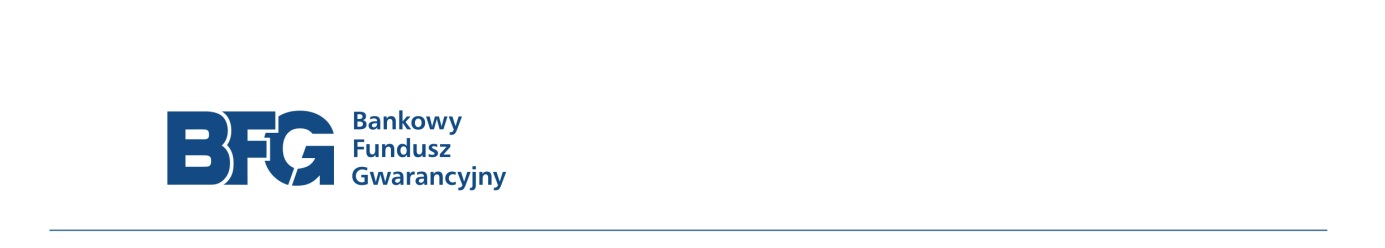 Załącznik Nr 2 do SWZOznaczenie sprawy: DAZ/ZP/10/2021……………………. , dnia ……………………. r.Formularz OfertyWykonawcaOFERTA dla Bankowego Funduszu Gwarancyjnegoul. ks. I. J. Skorupki 400-546 Warszawa OŚWIADCZENIAW odpowiedzi na ogłoszenie o zamówieniu na usługę polegającą na zapewnieniu dostępu do obiektów i zajęć sportowo – rekreacyjnych dla pracowników i ich osób towarzyszących zgłoszonych przez BFG, składamy niniejszą ofertę oświadczając, że:do przedmiotowych dokumentów, w tym zwłaszcza do opisu przedmiotu zamówienia i projektowanych postanowień umowy,  nie wnoszę żadnych zastrzeżeń i akceptuję je w pełni,w przypadku wyboru mojej oferty zobowiązuję się do zrealizowania przedmiotu zamówienia, zgodnie z warunkami zapisanymi w SWZ,uzyskaliśmy wszelkie niezbędne informacje do przygotowania oferty i wykonania zamówienia,w cenie oferty zostały uwzgędnione wszystkie koszty wykonania zamówienia,w przypadku wyboru mojej oferty zobowiązuję się do zawarcia umowy w miejscu i terminie określonym przez Zamawiającego,uważamy się za związanych niniejszą ofertą przez okres wskazany w SWZ,Oświadczamy, że akceptujemy warunki płatności za wykonanie zamówienia określone w SWZ i projektowanych postanowieniach umowy (Załącznik nr 9 do SWZ),zapoznaliśmy się z projektowanymi postanowieniami umowy, które są integralną częścią SWZ i akceptujemy je bez zastrzeżeń oraz zobowiązujemy się w przypadku wyboru naszej oferty do zawarcia umowy na określonych w nich przez Zamawiającego warunkach, w miejscu i terminie przez niego wyznaczonym wybór niniejszej oferty:	NIE prowadzi do powstania u Zamawiającego obowiązku podatkowego zgodnie z przepisami o podatku od towarów i usług;2	prowadzi do powstania u Zamawiającego obowiązku podatkowego zgodnie z przepisami o podatku od towarów i usług i wskazujemy poniżej nazwę (rodzaj) towaru lub usługi, których dostawa lub świadczenie będzie prowadzić do jego powstania oraz wskazujemy ich wartość bez kwoty podatku:Zamówienie zrealizujemy:2	BEZ udziału podwykonawców;2	z udziałem niżej wskazanych podwykonawców, jeśli są już znani:Następujące podmiotowe środki dowodowe można uzyskać za pomocą bezpłatnych i ogólnodostępnych baz danych:Nr rachunku bankowego, na który należy zwrócić wadium wniesione w pieniądzu:Zgodnie z art. 117 ust 4 ustawy Pzp wypełniają wyłącznie Wykonawcy wspólnie ubiegających się o udzielenie zamówienia: Zakres zamówienia realizowany przez poszczególnych Wykonawców:Oświadczamy, że informacje i dokumenty stanowiące tajemnicę przedsiębiorstwa 
w rozumieniu przepisów ustawy o zwalczaniu nieuczciwej konkurencji zostały złożone w osobnym pliku wraz z jednoczesnym zaznaczeniem, że jest to tajemnica przedsiębiorstwa. Pozostałe dokumenty niniejszej oferty oraz załączniki do niej są jawne i nie zawierają informacji stanowiących tajemnicę przedsiębiorstwa.Oświadczam, że wypełniłem obowiązki informacyjne przewidziane w art. 13 lub art. 14 RODO wobec osób fizycznych, od których dane osobowe bezpośrednio lub pośrednio pozyskałem w celu ubiegania się o udzielenie zamówienia publicznego w niniejszym postępowaniu.CENA OFERTYoświadczam, że cena zawiera wszelkie koszty jakie Wykonawca poniesie w związku z realizacją zamówienia,gwarantuję wykonanie niniejszego zamówienia zgodnie z treścią SWZ,Oferujemy wykonanie przedmiotu zamówienia, zgodnie z warunkami zawartymi w SWZ, za cenę jak niżej:zgodnie z wyliczeniami zwartymi w tabeli 1 poniżej:oświadczamy, że   Wstęp na korty tenisowe i korty do squasha odbywać się będzie na ogólnych zasadach i zgodnie z opłatą dla danego obiektu sportowo-rekreacyjnego, z zastosowaniem rabatu kwotowego w wysokości _____________ zł (słownie: ________) od kosztu usługi zawartej w cenniku danego partnerskiego obiektu sportowo-rekreacyjnego, Tabela 1Wraz z ofertą składamy następujące oświadczenia i dokumenty:...............................................................Instrukcja wypełniania: stosować się do przypisów i wypełnić we wszystkich wykropkowanych miejscach, jeżeli dotyczy.Dokument należy podpisać kwalifikowanym podpisem elektronicznym, 
elektronicznym podpisem zaufanym lub elektronicznym podpisem osobistymPełna nazwa i adres Wykonawcy/ów:Numer VAT, jeżeli dotyczy:Jeżeli numer VAT nie ma zastosowania, proszę podać inny krajowy numer identyfikacyjny, jeżeli jest wymagany i ma zastosowanie.Adres pocztowy: Osoba lub osoby wyznaczone do kontaktów:Telefon:Adres e-mail:Adres skrytki na ePUAP:Adres strony internetowej Wykonawcy/ów:Rodzaj wykonawcy:Należy wskazać odpowiednio: mikroprzedsiębiorstwo, małe przedsiębiorstwo, średnie przedsiębiorstwo, jednoosobowa działalność gospodarcza, osoba fizyczna nieprowadząca działalności gospodarczej, inny rodzajlp.Nazwa (rodzaj)Wartość bez kwoty podatku1.…Lp.Firma podwykonawcyCzęść zamówienia, której wykonanie zostanie powierzone podwykonawcy1.…lp.Nazwa dokumentuAdres strony internetowej1.…Nr rachunku_________________________________________________________lp.Nazwa dokumentuUprawnienia poszczególnych Wykonawców i wskazanie usługi, która zostanie wykonana przez poszczególnych Wykonawców1.…Wynagrodzenie brutto(PLN)_____________ zł (słownie: ________)L.p.PakietyKwota abonamentu za jeden miesiąc nettoStawka podstaku VATWartość podatku VAT [kol. 3 x kol.4]Kwota abonamentu za jeden miesiąc brutto [kol. 3 + kol.5]Okres świadczenia usługw miesiącachŁączna wartość brutto w okresie obowiązywania umowy
[kol. 6 x kol. 7]Kol. 1kol. 2kol. 3kol. 4kol 5kol. 6kol. 7kol. 81.Abonament dla jednego Pracownika………… zł23%….. zł………………. zł12……………. zł2.Abonament dla jednej Osoby Towarzyszącej………. zł23%….. zł……………. zł12……………. zł3.Abonament dla jednego Dziecka………. zł23%….. zł………………. zł12……………. zł4.Abonamentu dla jednego Dziecka na basen………. zł23%….. zł………………. zł12……………. złRAZEM:RAZEM:RAZEM:RAZEM:RAZEM:RAZEM:RAZEM:……………. zł